#56BARIUMBa56	137.327VUURWERKRÖNTGENFOTO'S BOORVLOEISTOFBariumverbindingen, meestal bariumnitraat, worden gebruikt in vuurwerk om ze een groene kleur te  geven.Bariumsulfaat wordt aan patiënten gegeven  (als een "barium"maaltijd") voor röntgenfoto's  van het spijsverteringsstelsel . Bariumsulfaat wordt ook gebruikt in  boorvloeistoffen voor olie- en gasbronnen en als wit pigment in verven.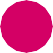 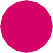 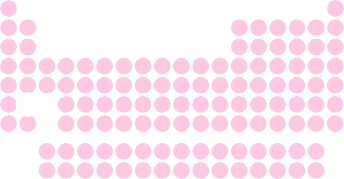 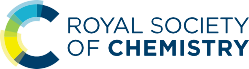 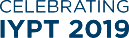 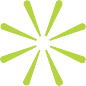 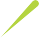 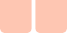 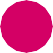 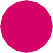 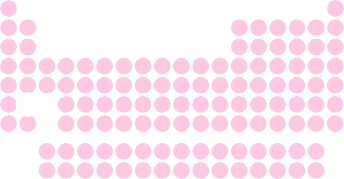 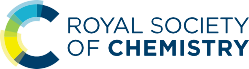 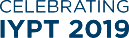 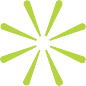 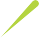 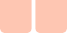 Ci	© 2019 Andy Brunning/Royal Society of Chemistry#IYPT2019